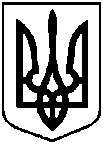 Сумська міська радаВиконавчий комітетРІШЕННЯЗ метою збереження цілісності дорожнього покриття міських доріг, у період тривалої спекотної погоди, під час якої посилюється руйнівна дія великовагових транспортних засобів, забезпечення максимальної мінімізації шкідливого впливу на технічний стан дорожнього покриття автомобільних доріг, відповідно до постанови Кабінету Міністрів України від 27.06.2007 № 879 «Про заходи щодо збереження автомобільних доріг загального користування», постанови Кабінету Міністрів України від 18.01.2001 № 30 «Про проїзд великогабаритних та великовагових транспортних засобів автомобільними дорогами, керуючись статтею 40 Закону України «Про місцеве самоврядування в Україні», виконавчий комітет Сумської міської ради ВИРІШИВ:Обмежити рух вантажного транспорту повною масою понад 24 т. по м. Суми при температурі повітря понад +28 ℃ з 10-00 ранку до 22-00 вечора.Комунальному підприємству «Шляхрембуд» Сумської міської ради (Вегера О. О.) розробити та впровадити схему розміщення відповідних технічних засобів регулювання дорожнього руху по  м. Суми для інформування учасників дорожнього руху.На період дії обмежень руху вантажного транспорту повною масою понад 24 т. по м. Суми при температурі повітря понад +28 ℃ з 10-00 ранку  до 22-00 вечора визначити місця для відстою вантажного транзитного транспорту на основних в’їздах до м. Суми, а саме:зі сторони вул. Роменська – АЗС MARSHAL, ANP;зі сторони просп. Курського – крайня права смуга;зі сторони вул. Харківська – ділянка недобудованої дороги в районі                        ПАТ «СУМИХІМПРОМ»;зі сторони вул. Білопільський шлях – АЗС ANP;зі сторони вул. Г. Кондратьєва – територія біля ОКП «Аеропорт Суми».Відділу з питань надзвичайних ситуацій та цивільного захисту населення Сумської міської ради (Петров А. Є.) своєчасно інформувати Управління патрульної поліції в Сумській області Департаменту патрульної поліції (Калюжний О. О.) про перевищення граничних температурних показників.Департаменту комунікацій та інформаційної політики Сумської міської ради (Кохан А.І.) довести дане  рішення до відома населення.Рішення виконавчого комітету Сумської міської ради від 25.06.2021 №348 «Про організацію заходів щодо обмеження руху вантажного транзитного транспорту повною масою понад 24 т. по м. Суми при температурі повітря більше + 28 ℃» вважати таким, що втратило чинність.Рішення набирає чинності з моменту офіційного оприлюднення на офіційному вебсайті Сумської міської ради.Контроль за виконанням даного рішення покласти на профільного заступника міського голови з питань діяльності виконавчих органів ради Войтенка М. Г.Міський голова 									О.М. ЛисенкоЖурба О.І., 700-590Надіслати: Журбі О.І., Вегера О.О., Кохан А.І., Калюжний О.О., Петров А.Є.від 05.08.2021 № 393Про організацію заходів щодо обмеження руху вантажного  транспорту повною масою понад 24 т. по м. Суми при температурі повітря більше + 28 ℃